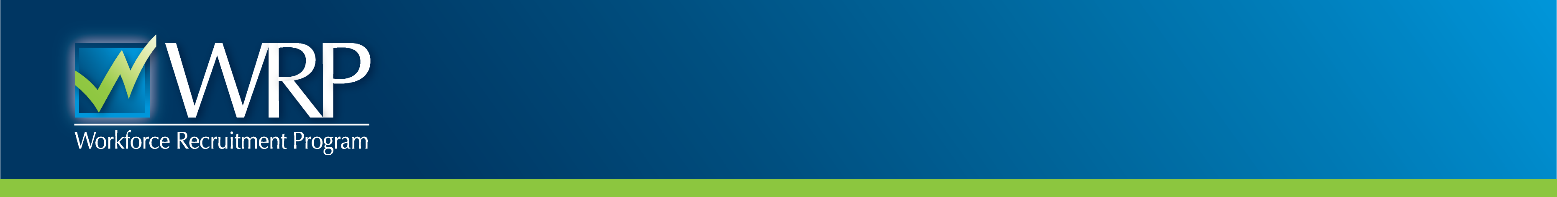 What is WRP?The Workforce Recruitment Program for College Students with Disabilities (WRP) is a recruitment and referral program that connects Federal Government and select private-sector employers nationwide with highly motivated college students, graduate students, and recent graduates with disabilities who are eager to demonstrate their abilities in the workplace through paid summer or permanent jobs. Participating in the WRP is an excellent way to:Find an internship or permanent positionExplore careers in the federal serviceGain interviewing experienceThe WRP provides students and recent graduates with disabilities in all fields of study the opportunity to market their abilities to a wide variety of potential employers across the . Receive career advice during an elective one-on-one meeting with a WRP recruiter, and gain valuable skills, experience, and contacts on the job.To apply for WRP, you must:have a disability ANDbe a  citizen ANDbe enrolled to seek a degree at a U.S. Department of Education accredited institution of higher education on a substantially full-time basis (unless your disability precludes you from taking a substantially full-time load or it is your last term before graduating) ORhave graduated from such a school within the past two years (April 1, 2019 or later).To speak to a CCI advisor about this program, contact Tim Mosehauer or schedule an appointment on Handshake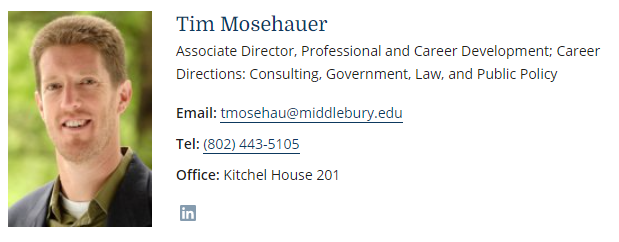 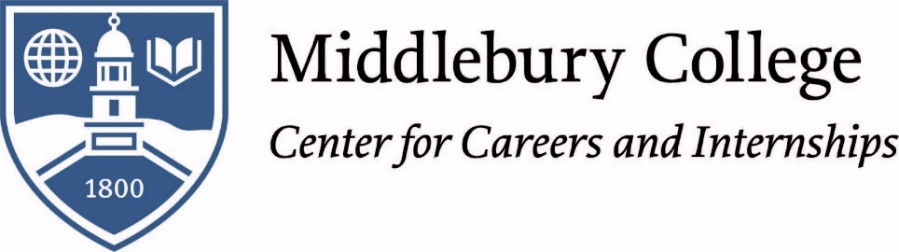 